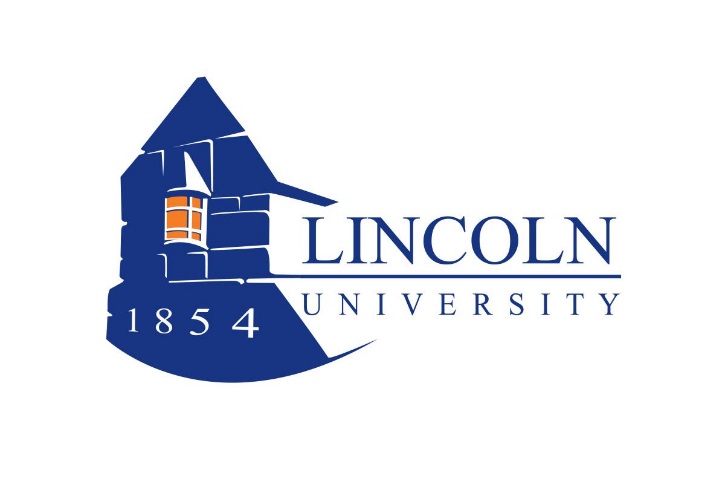 Key/lock requestsNote: The Physical Plant will only accept this form with all appropriate signatures.Please print out the form and route for authorizing signatures.Physical Plant Approval:					Signature/DateRecipients Name (upon Receipt):					   Printed			Signature			DateDate:10/18/2017Name:    Phone Number:Department:    Account Number:Departure Chair/Director’s Signature:(Required)Division Vice President’s Signature:(Required)Building:Room Number(s):Number of keys/sets:Reason for Request (Required):Reason for Request (Required):